__________________________________________________________________                           ҠАРАР                                                                                         РЕШЕНИЕ                         30   ноябрь 2022 йыл                      №   213                  30   ноября 2022 года   О внесении изменений в решение Совета сельского поселения Тынбаевский сельсовет муниципального района Мишкинский район Республики Башкортостан № 131 от 20.07.2017 года «Об установлении дополнительных оснований признания безнадежными к взысканию недоимки по местным налогам (в том числе отмененным местным налогам), задолженности по пеням, штрафам по этим налогам, порядка их списания»В соответствии с п.3 ст.59 Налогового кодекса Российской Федерации, Федеральным законом от 06.10.2003 №131-ФЗ «Об общих принципах организации местного самоуправления в Российской Федерации», Совет сельского поселения Тынбаевский сельсовет муниципального района Мишкинский район Республики Башкортостан РЕШИЛ:1. Внести в решение Совета сельского поселения Тынбаевский сельсовет муниципального района Мишкинский район Республики Башкортостан от «20» июля 2017 года  № 131 «Об установлении дополнительных оснований признания безнадежными к взысканию недоимки по местным налогам (в том числе отмененным местным налогам), задолженности по пеням, штрафам по этим налогам, порядка их списания» следующие изменения:1.1. пп.6 в п.1 читать в новой редакции «наличия недоимки и задолженности по пеням и штрафам по местным налогам, числящиеся за налогоплательщиками, являющимися физическими лицами, взыскание налоговыми органами которых оказалось невозможным в связи с истечением срока подачи заявления в суд о взыскании задолженности».2. Настоящее решение подлежит обнародованию на информационном стенде в Администрации сельского поселения Тынбаевский сельсовет муниципального района Мишкинский район Республики Башкортостан по адресу: РБ, Мишкинский район,д.Тынбаево, ул.Школьная,д.2а и на официальном сайте сельского поселения https://.mishkan.ru3. Настоящее Решение вступает в силу со дня опубликования     Глава сельского поселения :                                       Д.Д.Янгубаев                       БАШKОРТОСТАН      РЕСПУБЛИКАhЫМИШКӘ РАЙОНЫ МУНИЦИПАЛЬ РАЙОНЫНЫHТЫМБАЙ АУЫЛ СОВЕТЫАУЫЛ БИЛӘМӘhЕСОВЕТЫ     452352, Тымбай ауылы, Мәктәп  урамы. 2 аТел.: 2-64-34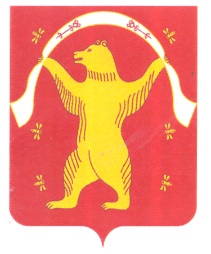 РЕСПУБЛИКА БАШКОРТОСТАНСОВЕТСЕЛЬСКОГО ПОСЕЛЕНИЯ ТЫНБАЕВСКИЙ СЕЛЬСОВЕТМУНИЦИПАЛЬНОГО РАЙОНАМИШКИНСКИЙ РАЙОН452352, д. Тынбаево, ул. Школьная  2 аТел.: 2-64-34